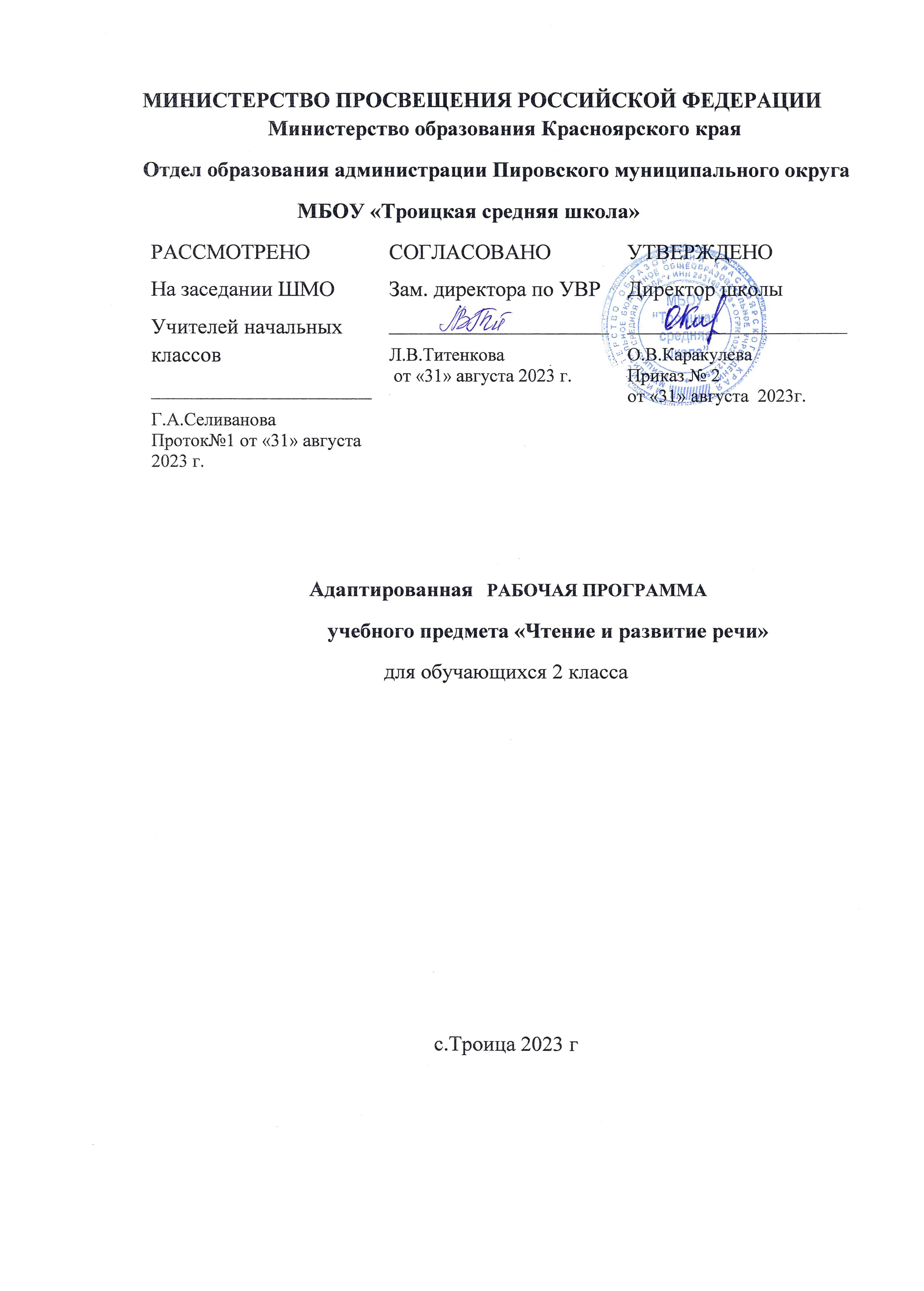 Пояснительная записка по предмету«Чтение и развитие речи»Рабочая программа учебного предмета «Чтение и развитие речи» разработана на основе:-	Федерального государственного образовательного стандарта образования обучающихся с умственной отсталостью (интеллектуальными нарушениями) (далее – ФГОС);-	Примерной адаптированной основной общеобразовательной программы (далее – ПрАООП) образования обучающихся с умственной отсталостью (интеллектуальными нарушениями) (вариант 2).В соответствии с п. 1.6. ФГОС к особым образовательным потребностям обучающихся с легкой степенью умственной отсталости (интеллектуальными нарушениями) относится овладение разнообразными видами, средствами и формами коммуникации, обеспечивающими успешность установления и реализации социокультурных связей и отношений обучающегося с окружающей средой.Программа составлена с учетом познавательной деятельности Романа, направлена на развитие личности ребенка, способствует умственному развитию ребенка. Рабочая программа содержит материал, помогающий достичь того уровня общеобразовательных знаний и умений, трудовых навыков, который необходим для социальной адаптации.Цель курса – научить  обучающихся, воспитанников читать доступный их пониманию текст вслух и про себя, осмысленно воспринимать его содержание, пересказывать текст. Задачи:1. Развивать навык правильного, сознательного, беглого и выразительного чтения.2. Формировать читательскую самостоятельность у обучающихся, воспитанников: развитие у них интереса к чтению, знакомство с лучшими, доступными их пониманию произведениями детской литературы, формирование навыков самостоятельного чтения книг, читательской культуры; посещение библиотеки, умение выбирать книги по интересу.3. Учить самостоятельно работать с книгой.    Наряду с этими задачами на занятиях решаются и специальные задачи, направленные на коррекцию умственной деятельности  обучающихся, воспитанников.      Основные направления коррекционной работы:развитие артикуляционной моторики;формирование умения работать по словесной инструкции, алгоритму;развитие высших психических функций;коррекция нарушений  эмоционально-личностной сферы;развитие речи, владение техникой речи;расширение представлений об окружающем мире и обогащение словаря;коррекция индивидуальных пробелов в знаниях, умениях, навыках.Рабочая программа составлена на основании справки ВКК, с учетом рекомендаций ПМПК, в соответствии с учебным планом МБОУ «Троицкая средняя школа»,на 2023-2024 учебный год рассчитана на 66 часов (исходя из 33 учебных недель в году 1 часа основной нагрузки и 1 часа дополнительной).В соответствии с индивидуальным учебным планом: Учебных недель в году – 33.Количество часов в неделю - 2; (обязательная нагрузка) –1  ч. (самостоятельная работа) –1 ч. Всего часов за год -66;Контрольных работ - не предусмотрено;Самостоятельных работ не предусмотрено.Практическое применение.Использовать приобретенные знания в практической деятельности и                        повседневной жизни.Поурочно – тематический план по предмету «Чтение и развитие речи »Учебно-методические средства обученияСписок литературы (основной)- Комарова С.В., Шишкова М.И. Первый дополнительный (I') класс. Примерная рабочая программа для общеобразовательных организаций, реализующих адаптированную основную общеобразовательную программу образования обучающихся с умственной отсталостью(интеллектуальными нарушениями) (вариант 2).- Комарова С.В,, Якубовская Э.В. «Ступеньки к грамоте. Пропедевтика обучения чтению и письму». Учебно-наглядное пособие для подготовительного класса.
Информационное оснащение образовательного процессаИнтернет ресурсы.Материально-техническое оснащение образовательного процессаперсональный компьютер;наглядные пособия.№ уро ка№ уро каТема урокаТема урокаСамостоятельная работаСамостоятельная работаКол-во часов обязат.НагрузкаКол-во часов обязат.НагрузкаКол-во часовсамост.работаКол-во часовсамост.работаДата планДата планДата факт1.1.Звуки вокруг нас. Различие звуков окружающей действительностиЗвуки вокруг нас. Различие звуков окружающей действительностиСоставление рассказа по вопросам учителя с опорой на иллюстрацию и жизненный опытСоставление рассказа по вопросам учителя с опорой на иллюстрацию и жизненный опыт1108.09.08.09.2.2.Названия предметов. Знакомство с понятием словоНазвания предметов. Знакомство с понятием словоИгра  Закончи словоИгра  Закончи слово1115.09.15.09.3.3.Беседа с опорой на иллюстрациюБеседа с опорой на иллюстрациюОтветы на вопросы по картинкеОтветы на вопросы по картинке1122.09.22.09.4.4.Находим различия и выделяем звуки окружающей действительности с опорой на иллюстрацииНаходим различия и выделяем звуки окружающей действительности с опорой на иллюстрацииОпределение источника звука с опорой на практические действияОпределение источника звука с опорой на практические действия1129.09.29.09.5.5.Запоминание нескольких предметов (от 2 до 4) с опорой на иллюстрации.Запоминание нескольких предметов (от 2 до 4) с опорой на иллюстрации.Игра Кто пропал?Игра Кто пропал?1113.10.13.10.6.6.Описание и сравнение предметов по цвету на основе зрительного восприятияОписание и сравнение предметов по цвету на основе зрительного восприятияБеседа по картине. Составление простых предложений, называние цветов (осенние краски)Беседа по картине. Составление простых предложений, называние цветов (осенние краски)1120.10.20.10.7.7.Разучивание с голоса учителя потешек, двустиший.Разучивание с голоса учителя потешек, двустиший.Разучивание с голоса родителя потешек, двустиший.Разучивание с голоса родителя потешек, двустиший.1127.10.27.10.8.8.Определение источника звука с опорой на практические действия, аудиозапись, натуральные предметы	Определение источника звука с опорой на практические действия, аудиозапись, натуральные предметы	Имитация голосов животныхИмитация голосов животных1103.11.03.11.9.9.Кодирование слов, предложенных учителем к сюжетной картинке, их «чтение».Кодирование слов, предложенных учителем к сюжетной картинке, их «чтение».Заучивание четверостиший сголоса . Использованиеэлементов драматизацииЗаучивание четверостиший сголоса . Использованиеэлементов драматизации1110.11. 10.11. 10.10.Описание и сравнение предметов по цвету, форме на основе словесного образца. Описание предмета по двум признакамОписание и сравнение предметов по цвету, форме на основе словесного образца. Описание предмета по двум признакамДифференциация сходных слов(мак – бак, мишка – миска, осы – косы,рот – крот)Дифференциация сходных слов(мак – бак, мишка – миска, осы – косы,рот – крот)1124.11 24.11 11.11.Рассказывание сказки с опорой на иллюстрации и вопросы учителяРассказывание сказки с опорой на иллюстрации и вопросы учителяПодписать картинки словами с их последующим чтением по порядку и вразбивкуПодписать картинки словами с их последующим чтением по порядку и вразбивку1101.12.01.12.12.12.Разучивание четверостишия с голоса учителяРазучивание четверостишия с голоса учителяРазучивание четверостишия с голоса родителяРазучивание четверостишия с голоса родителя1108.12.08.12.13.13.Отработка понятия слово и его условно-графическое изображение.Отработка понятия слово и его условно-графическое изображение.Рассказывание сказки с опорой на иллюстрации и вопросы родителя с элементами драматизации. Активизация и обогащение словаряРассказывание сказки с опорой на иллюстрации и вопросы родителя с элементами драматизации. Активизация и обогащение словаря1115.12.15.12.14.14.Воспроизведение сказок по вопросам учителя с опорой на наглядность. Озвучивание реплик с подражанием их голосам.Воспроизведение сказок по вопросам учителя с опорой на наглядность. Озвучивание реплик с подражанием их голосам.Озвучивание реплик с подражанием их голосам.Озвучивание реплик с подражанием их голосам.1122.12.22.12.15.15.Соотнесение заданного предложения с одной из двух близких по содержанию картинок и точное его воспроизведение Соотнесение заданного предложения с одной из двух близких по содержанию картинок и точное его воспроизведение Составление, кодирование и чтение предложений к сказкам, предложенным учителемСоставление, кодирование и чтение предложений к сказкам, предложенным учителем1129.1229.1216.16.Деление предложения, состоящего из двух слов, на слова с опорой на тактильно-двигательные ощущенияДеление предложения, состоящего из двух слов, на слова с опорой на тактильно-двигательные ощущенияДифференциация сходных слоговДифференциация сходных слогов1112.01.12.01.17.17.Деление слов на слоги и «чтение» их в условно-графической записи слитно и по слогам. Четкое произнесение каждого слога в словах. Слитное «чтение» и «чтение» по слогам.Деление слов на слоги и «чтение» их в условно-графической записи слитно и по слогам. Четкое произнесение каждого слога в словах. Слитное «чтение» и «чтение» по слогам.Дифференциация сходных слов (мак – бак, мишка – миска, осы – косы, рот – крот). Игра «Раз, два, три – повтори и покажи»Дифференциация сходных слов (мак – бак, мишка – миска, осы – косы, рот – крот). Игра «Раз, два, три – повтори и покажи»1119.01.19.01.18.18.Подбор слов, начинающихся со звука АПодбор слов, начинающихся со звука АУпражнения на развитие умения слышать первый звук в словах.Упражнения на развитие умения слышать первый звук в словах.1126.01.26.01.19.19.	Определение места звука У в словах, обозначающих предметные картинки.	Определение места звука У в словах, обозначающих предметные картинки.Подбор слов, начинающихся со звука У. Условно-графическая запись слова.Подбор слов, начинающихся со звука У. Условно-графическая запись слова.1102.02.02.02.20.20.	Определение места звука А и У в словах, обозначающих предметные картинки	Определение места звука А и У в словах, обозначающих предметные картинкиПодбор слов, начинающихся со звука А и У. Условно-графическая запись слов и первого звука.Подбор слов, начинающихся со звука А и У. Условно-графическая запись слов и первого звука.1109.02.09.02.21.21.Составление рассказа по сюжетной картинке. Выделение на слух слов, начинающихся со звука А и У.Составление рассказа по сюжетной картинке. Выделение на слух слов, начинающихся со звука А и У.Чтение звукоподражательных слогов АУ, УА.Чтение звукоподражательных слогов АУ, УА.1116.02.16.02.22.22.Определение места звука М в словах, обозначающих предметные картинки.	Определение места звука М в словах, обозначающих предметные картинки.	Подбор слов, начинающихся со звука М. Условно-графическая запись словаПодбор слов, начинающихся со звука М. Условно-графическая запись слова1102.03.02.03.23.23.Определение места звука А, У, М в словах, обозначающих предметные картинки.	Определение места звука А, У, М в словах, обозначающих предметные картинки.	Чтение звукоподражательных слогов АУ, УА, АМ, УМ, МА, МУЧтение звукоподражательных слогов АУ, УА, АМ, УМ, МА, МУ1107.03.07.03.24.24.Определение места звука О в словах, обозначающих предметные картинки.Определение места звука О в словах, обозначающих предметные картинки.Подбор слов, начинающихся со звука О. Условнографическая запись слова.Подбор слов, начинающихся со звука О. Условнографическая запись слова.1116.03.16.03.25.25.	Определение места звука А, У, М, О в словах, обозначающих предметные картинки	Определение места звука А, У, М, О в словах, обозначающих предметные картинкиПодбор слов, начинающихся со звука А, У, М, ОПодбор слов, начинающихся со звука А, У, М, О1123.03.23.03.26.26.Чтение звукоподражательных слогов АУ, УА, АМ, УМ, МА, МУ, ОМ, УМ, МО, МУ.Чтение звукоподражательных слогов АУ, УА, АМ, УМ, МА, МУ, ОМ, УМ, МО, МУ.Составление и чтение слова МА – МАСоставление и чтение слова МА – МА1103.04.03.04.27.27.Определение места звука Х в словах, обозначающих предметные картинки.Определение места звука Х в словах, обозначающих предметные картинки.Подбор слов, начинающихся со звука Х. Условно-графическая запись словаПодбор слов, начинающихся со звука Х. Условно-графическая запись слова1113.04.13.04.28.28.Определение места звука А, У, М, О, Х в словах, обозначающих предметные картинкиОпределение места звука А, У, М, О, Х в словах, обозначающих предметные картинкиПодбор слов, начинающихся со звука А, У, М, О, Х. Условнографическая запись слов и первого звука.мПодбор слов, начинающихся со звука А, У, М, О, Х. Условнографическая запись слов и первого звука.м1120.0420.0429.29.Составление рассказа по сюжетной картинке. Выделение на слух слов, начинающихся со звука А, У, М, О, Х.Составление рассказа по сюжетной картинке. Выделение на слух слов, начинающихся со звука А, У, М, О, Х.Чтение звукоподражательных слогов АУ, УА, АМ, УМ, МА, МУ, ОМ, УМ, МО, МУ, ОХ, АХ, УХ, ХА, ХО, ХУЧтение звукоподражательных слогов АУ, УА, АМ, УМ, МА, МУ, ОМ, УМ, МО, МУ, ОХ, АХ, УХ, ХА, ХО, ХУ1127.0427.0430.30.Определение места звука С в словах, обозначающих предметные картинки.Определение места звука С в словах, обозначающих предметные картинки.Подбор слов, начинающихся со звука С. Условно-графическая запись слова.Подбор слов, начинающихся со звука С. Условно-графическая запись слова.1106.05.06.05.31.31.Подбор слов, начинающихся со звука А, У, М, О, Х, С. Условнографическая запись слов и первого звука.Подбор слов, начинающихся со звука А, У, М, О, Х, С. Условнографическая запись слов и первого звука.Чтение слогов.Чтение слогов.1111.05.11.05.32.32.Определение места звука Н в словах, обозначающих предметные картинкиОпределение места звука Н в словах, обозначающих предметные картинкиЧтение учителем небольших сказок и рассказов.Чтение учителем небольших сказок и рассказов.1118.05.18.05.33.33.Подбор слов, начинающихся со звука А, У, М, О, Х, С, Н. Условнографическая запись слов и первого звука.Подбор слов, начинающихся со звука А, У, М, О, Х, С, Н. Условнографическая запись слов и первого звука.Составление рассказа по сюжетной картинке. Выделение на слух слов, начинающихся со звука А, У, М, О, Х, С, НСоставление рассказа по сюжетной картинке. Выделение на слух слов, начинающихся со звука А, У, М, О, Х, С, Н1125.05.25.05.ИтогоИтогоИтогоИтогоИтогоИтого33333333